單元三　描寫單元(人物)寫作：人物描寫小練筆(二) 角色扮演姓名：　　   　　 (   ) 		班別：　 　  	日期：            ~~~~~~~~~~~~~~~~~~~~~~~~~~~~~~~~~~~~~~~~~~~~~~~~~~~~~~~~~~~~~~~~~~~~~~~~~~細閱下圖，然後想像以下故事情節。(提示：圖中人物所做事情的起因、經過及結果）。  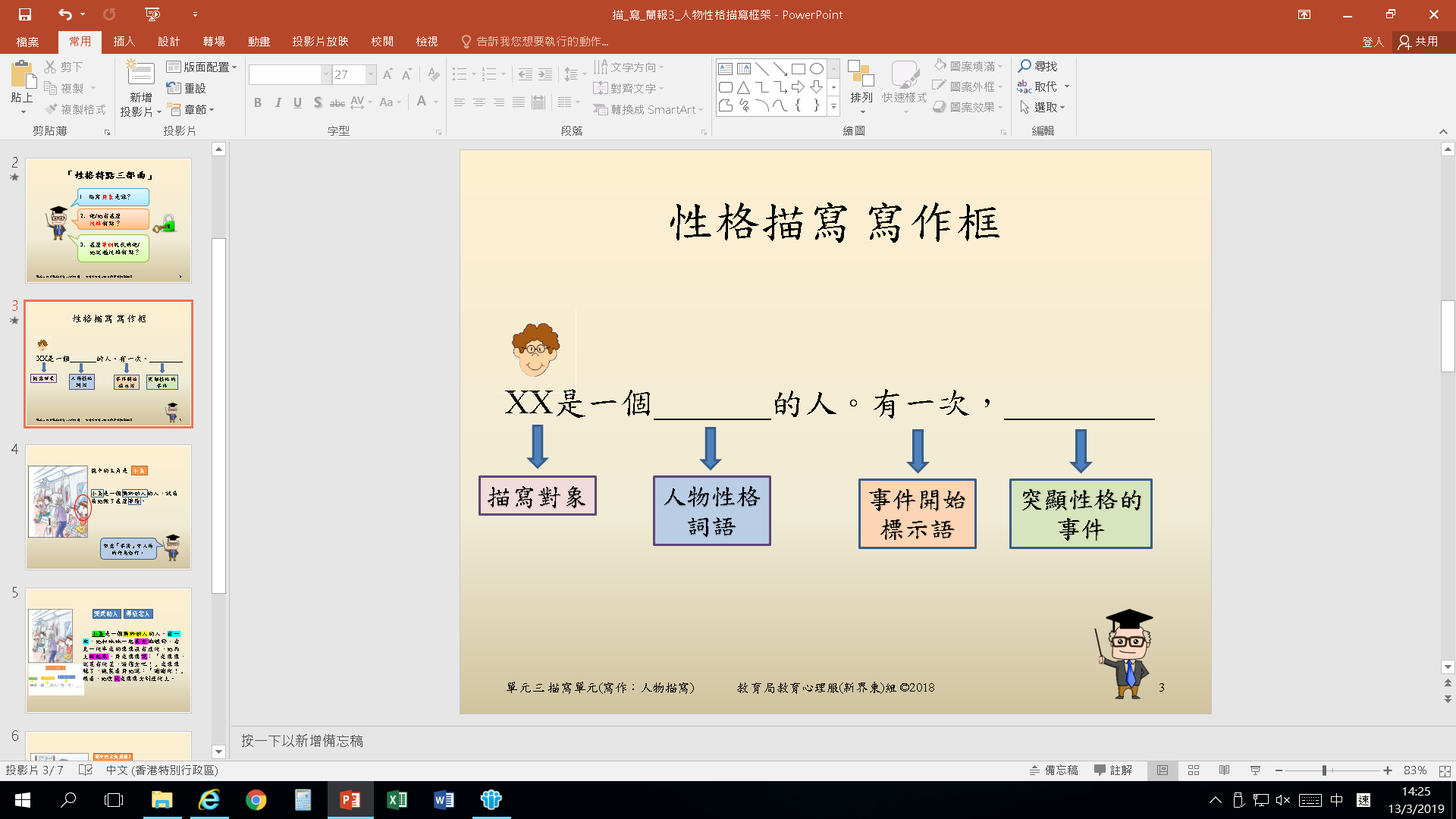 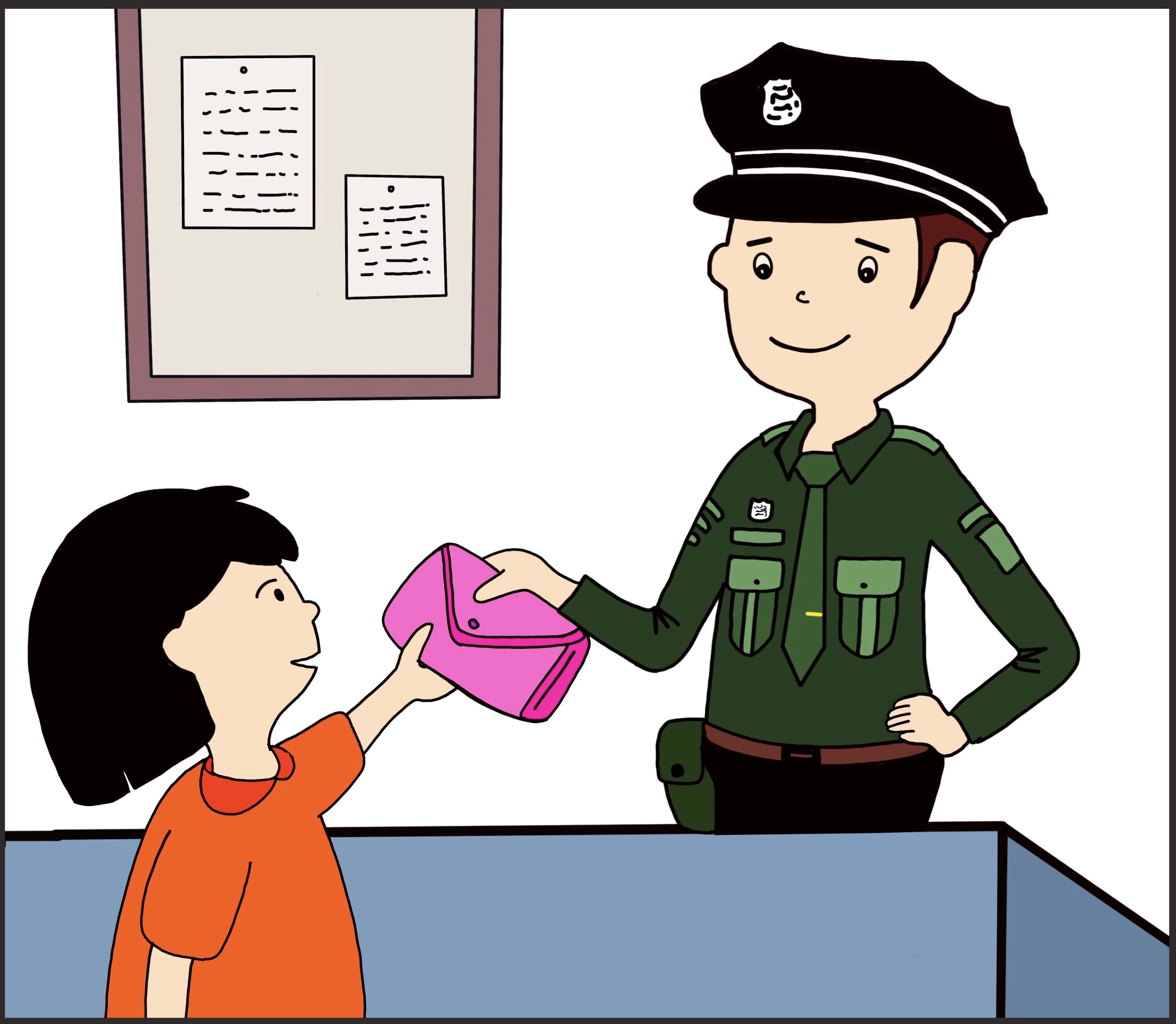 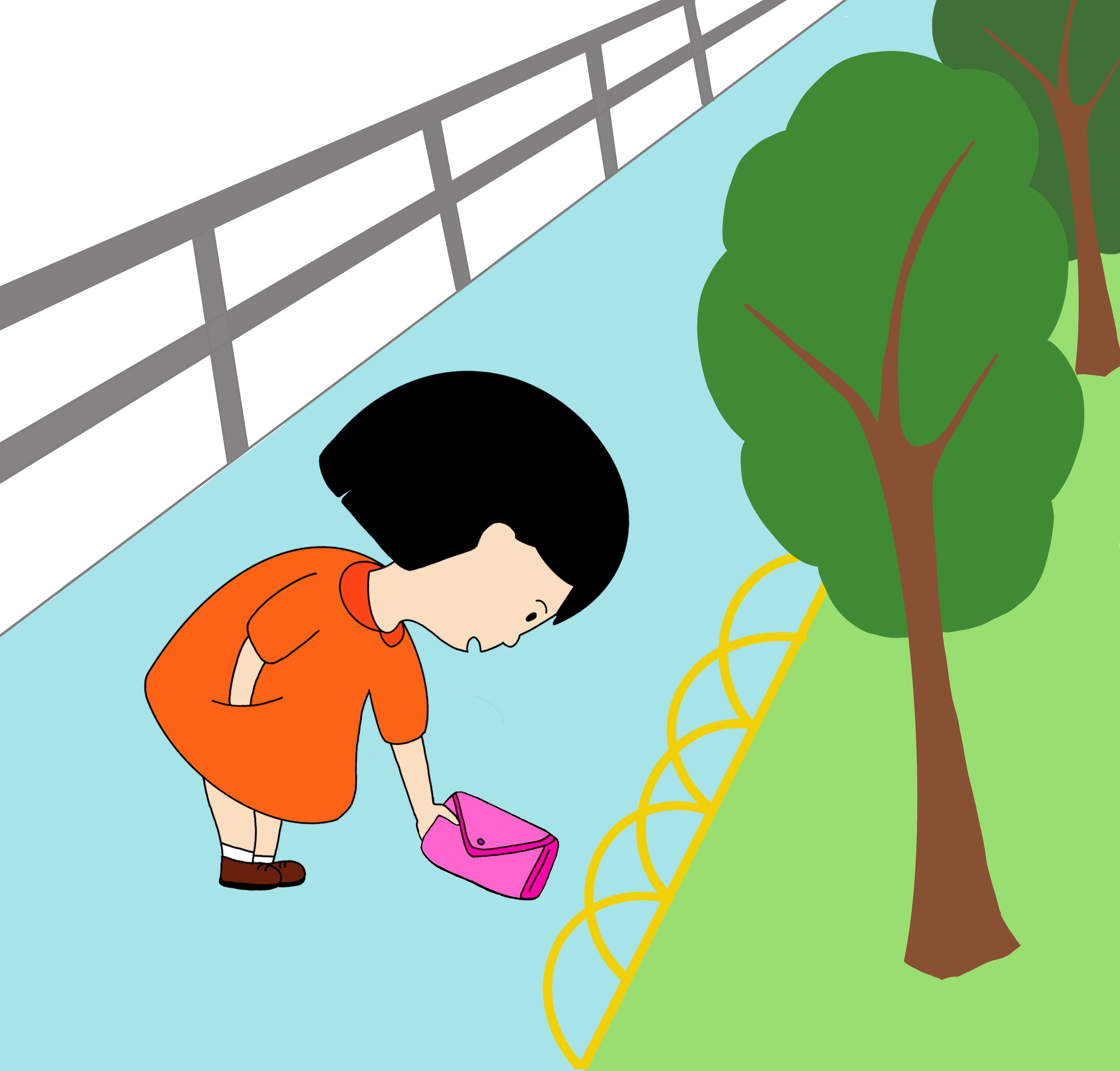 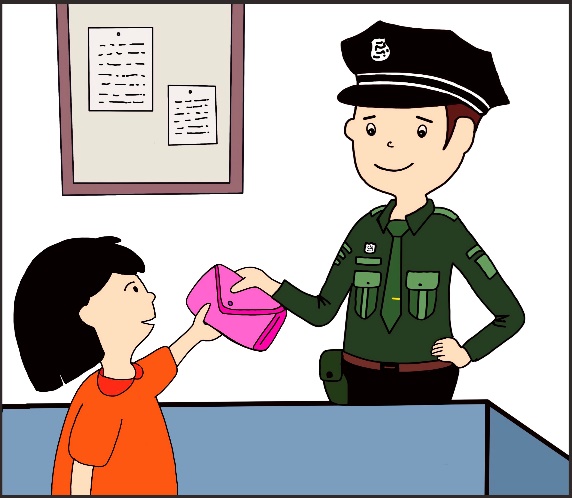 觀看同學的角色扮演，並留意他們做了甚麼。小青的性格特點是怎樣的? 小青做了甚麼事情/行為，使你認為她有以上的性格特點﹖       試把有關動作記在下表，例如：逛街。把以上的情景寫成事例，以突顯小青的性格特點。1.2.3.4.5.6._____________是一個___________的人。有一次，____________________________________________________________________________________________________________________________________________________________________________________________________________________________________________________________________________________________________________________________________自我修訂_____________是一個___________的人。有一次，____________________________________________________________________________________________________________________________________________________________________________________________________________________________________________________________________________________________________________________________________能夠寫出事件的主角能夠寫出主角的性格特點動作/行為跟人物性格特點配合能夠交代事件的起因、經過、結果